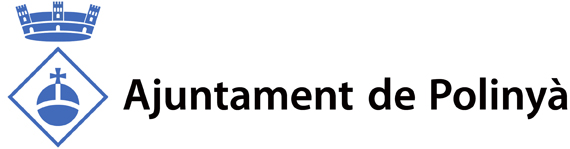 INSCRIPCIÓ A LA SORTIDA D’ESTIU JOVE 2021TALLER/SORTIDA: COLÒNIES CA N’OLIVERDIA:  26, 27 i 28 de juliolHORA: a les 9 hLLOC: EL PONTAUTORITZACIÓ D’ÚS D’IMATGESSí  No  AUTORITZO que la imatge del meu fill/a pugui ser enregistrada a través de fotografies o gravacions durant la realització d’aquesta activitat organitzada per part de l’Ajuntament de Polinyà (Casal de joves), i que es puguin publicar a les seves pàgines web, publicacions, revistes, memòries d’activitats i qualsevol altra mitjà audiovisual de comunicació pública del Casal de joves, sempre que la seva difusió tingui la finalitat de donar a conèixer les activitats d’aquest equipament juvenil.AUTORITZACIÓ PER NO TORNAR AMB L’AUTOCARHORA RECOLLIDA: a les 15hLLOC: CASA COLÒNIES CA N’OLIVERNom i cognoms del tutor/a legal 					SignaturaDNI La base jurídica del tractament és la missió en interès públic, exercici de poders públics, compliment d’obligació legal. El responsable del tractament de dades de sol·licituds generals i comunicacions ho és l’Ajuntament de Polinyà.La finalitat del tractament ho és el registre, atenció i gestió del dret  de les persones a comunicar-se amb l’ajuntament així com la gestió i tramitació de comunicacions dels ciutadans amb l’Ajuntament.Podeu exercir els drets d’accés, rectificació, supressió, portabilitat de les dades, limitació i d’oposició al tractament, adreçant-vos al correu electrònica calvocb@ajpolinya.cat o al correu postal a l’Ajuntament a Plaça Vila 1, 08213 Polinyà.Per contactar amb el delegat de protecció de dades ho podeu fer al següent correu electrònic: dpd@legal-data.netInformació addicional ampliada a “Política de Protecció de Dades” al web www.polinya.catPolinyà,   		  de 2021Nom i cognoms joveData de naixement joveTelèfon de contacte joveAdreça electrònica joveTelèfon de contacte tutor/a legal del/la menorNom i cognoms persona adulta que el/la recolliràDNI persona adulta que el/la recolliràSap nedar?     Si       No                                                                        Pateix hemorràgies nasals?       Si          No Es cansa molt aviat a les excursions?    Si        No                                   Es mareja amb facilitat?      Si         No  És al·lèrgic/a?     Si       No         A què?Pren algun medicament per l’al·lèrgia?      Si          No                        Quin?Segueix algun règim especial?                                                                Dieta      Si          No                   Motiu   Té alguna dificultat intel·lectual o d’aprenentatge?                          Necessitats especials      Si          No                   Quina?Té alguna dificultat motora?                                                         Necessitats especials      Si          No                   Quina?Té cap discapacitat o pateix cap malaltia psíquica o psicològica?      Necessitats especials      Si          No                   Quina?Es posa malalt/a sovint?                                                       Per quin motiu?      Si             NoObservacions: